Elder:	Dolores KuhlmanLead Deacon:	Dwight Bartlett AV Leader:	Kevin Renshaw2nd Worship Service	11:20am** Listen to service on a personal device at 107.3 FM **Gathering Song	Rob BeckerChurch Alive	Dolores KuhlmanWorship in Giving  	Dolores Kuhlman“Church Budget” Children’s Story	Songs of Praise & Worship	Rob BeckerPrayer		Dolores KuhlmanSpecial Music	Larry GeslerHearing God’s Word 	Pastor Eric Sayler“The Untouchables”Song of Commitment	Rob BeckerPrayer of Commitment	Pastor Eric SaylerPianist: Kevin Waite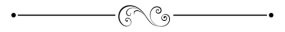 Membership Transfers 2nd  Reading Tim & Laura Kyle 	to Walla Walla UniversityCore Values at EastgateWe are people of the Word.We are conduits of God’s grace to the lost.We are a community centered ongrace-filled accountability.We are obedient by faith to the law of God.We are saved eternally by faith in Christ alone.Budget    Featured OfferingsStudent Assistance	$5,620.01Fellowship Hall Project	Total:    $146,344.25Remember you can give online! www.eastgateadventist.churchChurch Office InformationPastor:	Eric Sayler  Email:	eric@eastgatesadventist.churchAdministrative Assistant: 	Marlien Arriola   Email:     	office@eastgateadventist.churchOffice Hours:Tuesday	  9:00am – 12:00pmWednesday	  9:00am – 12:00pmFriday	9:00am – 12:00pmContact Information:380 N Tausick Way  ~  Walla Walla, WA  99362(509) 529-9933  ~  www.eastgateadventist.churchIf you missed a sermon, listen online! www.eastgateadventist.churchFind us on Facebook!Sunset:  Tonight – 4:23pm Next Friday – 4:50pm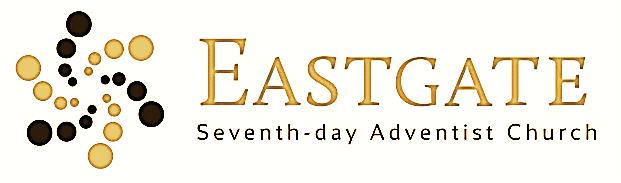 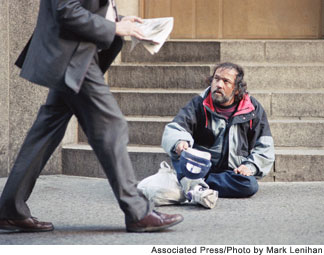 November 22, 2014Our Mission:Connect, Grow, ServeWelcomeWe’re glad you’re worshipping with us today!Elder:	Mario DeLiseLead Deacon:	Miles Scruggs AV Leader:	Brian Treadway & Bob Daniel1st Worship Service		9:00am** Listen to service on a personal device at 107.3 FM **Church Alive	Mario DeLiseSongs of Praise & Worship 	Praise TeamWorship in Giving  	Mario DeLise“Streams of LightChildren’s Story	Rhoda EhrmanSongs of Praise & Worship  	Praise TeamPrayer 		Mario DeLiseHearing God’s Word 	Pastor Eric Sayler  “The Untouchables”Song of Commitment	Praise TeamPrayer of Commitment	Pastor Eric SaylerPianist: Shellie DanielMatthew 25:40  The king will answer them, ‘I tell all of you with certainty, since you did it for one of the least important of these brothers of mine, you did it for me.’Today’s Study Options	10:10amLesson Study	“The Book of James”Hargreaves 	Room 345Wittlake / Daniel	SanctuaryAlternate Study OptionsWilliams	Room 330		Bible Study: “Seeking to Know God”Collegiate	Room 350		“The Book of John”Faith Finders 	Room 150   		“Acts”The 	Word	Room 140 		Bible Study: “Jesus Parables”Renshaw 	Room 325	“God and Your Brain” DVD	by Timothy Jennings This Week at a Glance	**See Church Calendar at www.eastgatesdachurch.org**Sabbath, November 229:00am/11:20am	Pastor Eric Sayler		Sanctuary Monday, November 17	 6:30pm		Women’s Group		Room 162Tuesday, November 187:00pm		Next Step Recovery Support Group		SonBridgeWednesday, November 19  6:30pm		Men’s Group		Room 3306:30pm		Prayer and Praise		Carol Hargreaves’ Home		142 NW Earl Ln in College Place7:00pm		Bible Study Group		Dolores Kuhlman’s Home		2022 Gemstone Drive in Walla Walla, WAFriday, November 215:30pm		Celebrate Recovery Dinner		Room 1606:30pm		Celebrate Recovery 		Room 160Sabbath, November 229:00am/11:20am	Pastor Eric Sayler		Sanctuary	                                                      Up Coming Events                       	Nov 28		Gospel Music JamNov 29		All-Church Fellowship MealDec 7		A Women’s GatheringDec 8		Church Board/Elders MeetingDec 14		Food BoxesDec 20		Singing Bands Park Manor/RegencyFunds Received to date:	  Amount Received	Funds NeededParking Lot	     $2,514.00	$8,974.95Additional Events & InformationEastgate Church InformationOperation Christmas Child BoxesDUE BY NOVEMBER 22nd!Jeannine Griffin is your Project Leader for the 2014 collection.  Stop by the table in the foyer and pick up a box or two to pack.  Pease return boxes to the front of the sanctuary by Saturday, November 22.  This is a great mission project to do with your children or grandchildren.  There are boxes available to fill that will allow children to hear the Gospel. Pray that God will enable Eastgate to fill all of those boxes this year.   FOOD BOXES Sunday, December 14thWe need non-perishable foods, gifts for children, or cash donations for our food boxes! Please contact Wade & Barbie Brooks for more information at 525-2445.Eastgate Home School Cooperative and Violin Praise present "Get the Story Straight: A Children's Christmas Musical Comedy" that will feature a combined nativity drama, choral and orchestral concert. Please join us for a memorable and fun evening as we celebrate the birth of our Savior. Admission is free. There will be opportunity to donate in support of our children's programs. Concert dates and times: Saturday, December 6 at 4:00pm at the Eastgate Church and Saturday, December 20 at 4:00 pm at the Village ChurchA Lady’s TimeWomen’s Ministry would like to invite you to an evening of Tea. Please be so kind as to bring some “crumpets”, treats, fruit or whatever you fancy, to share. Sunday, December 7th at 4:30pm. See you there!